Дополнительная общеобразовательная
общеразвивающая программа ШКОЛА СТУДЕНЧЕСКОГО АКТИВАнаправление: социализация и гражданская ответственность (стартовый уровень)Возраст обучающихся: 14-17 летСрок реализации: 1 годг. о. Раменское
2023Рекомендованаметодическим советомПротокол № ___от«__»_____2023г.«Согласовано»Зам. директора по УВР___________________________Рецензенты:______________________________________,______________________________________.Программа реализуется в ГБОУ ДО «Раменский дорожно-строительный техникум»» с 2023г. Программа переработана и дополнена в __________ г.Комплекс основных характеристик дополнительной
общеразвивающей программы1.1 Пояснительная запискаДополнительная общеразвивающая программа «Школа студенческого актива» имеет направленность «социализация и гражданская ответственность». Уровень освоения программы стартовый.Программа «Школа студенческого актива» разработана в соответствии со следующими нормативными документами:Федеральный закон от 29 декабря 2012 года № 273-ФЗ «Об образовании в Российской Федерации» (ст. 2, ст. 15, ст.16, ст.17, ст.75, ст. 79);Распоряжение Правительства РФ от 31 марта 2022 г. N 678-р «Об утверждении Концепции развития дополнительного образования детей до 2030 г.»Приказ Минпросвещения РФ от 09.11.2018 года № 196 «Об утверждении Порядка организации и осуществления образовательной деятельности по дополнительным общеобразовательным программам»;Приказ от 30 сентября 2020 г. N 533 «О внесении изменений в порядок организации и осуществления образовательной деятельности по дополнительным общеобразовательным программам, утвержденный приказом Министерства просвещения Российской Федерации от 9 ноября 2018 г. № 196»;Методические рекомендации по проектированию дополнительных общеразвивающих программ № 09-3242 от 18.11.2015 года;Приказ Министерства образования и науки РФ от 23.08.2017 года № 816«Порядок применения организациями, осуществляющих образовательную деятельность электронного обучения, дистанционных образовательных технологий при реализации образовательных программ»«Методические рекомендации от 20 марта 2020 г. по реализации образовательных программ начального общего, основного общего, среднего общего образования, образовательных программ среднего профессионального образования и дополнительных общеобразовательных программ с применением электронного обучения и дистанционных образовательных технологий»;Локальные акты ОО (Устав, Положение о проектировании ДООП в образовательной организации, Положение о проведение промежуточной аттестации обучающихся и аттестации по итогам реализации ДООП).Программа направлена на обеспечение социализации, духовно-нравственного развития, гражданской ответственности и воспитания обучающихся.Актуальность: обусловлена необходимостью формирования социальной культуры подрастающего поколения, воспитания психологической готовности к ведению общественной деятельности. В программе заложен системно - деятельностный подход, что предполагает не только обучение теоретическим вопросам предмета, но и включение обучающихся в конкретную практическую организаторскую деятельность.Отличительные особенности: данная программа является личностно – ориентированной, ее задача помочь, побудить к активным действиям, самосовершенствованию, программированию своего будущего. Она предполагает выявление, стимулирование и подготовку лидеров, т.е. тех студентов, которые в наибольшей степени пользуются авторитетом у товарищей и стремятся их вести за собой вовлекая в интересные различные дела.Инновационность заключается в практической направленности преподавания в сочетании с теоретическим, творческим поиском, научным и современным подходом, внедрении новых оригинальных методов и приемов обучения, специально подобранных методических материалов, технологий, методов и подходов волонтерской деятельности, позволяющих стимулировать развитие лидерских качеств, процесс активной социализации обучающихся.Адресат программы. Программа предназначена для обучающихся 14 -17 лет. Особенности возрастного развития обучающихся учтены в дополнительной общеразвивающей программе, что выражается в использовании разнообразных методов и приемов подачи практического и теоретического материала в образовательном процессе. В группе занимаются обучающиеся с опытом и без опыта участия в волонтерской деятельности.Срок освоения программы - определяется содержанием программы, 60 часов.Форма обучения - очная с применением дистанционных технологийОсобенности организации образовательного процесса: в соответствии с учебным планом программы группа сформированы из обучающиеся одной возрастной категории. Состав группы является постоянным в течение учебного года. Все обучающиеся являются членами объединения «Студенческий актив».Режим занятий: занятия проводятся 1 раз в неделю, продолжительностью 2 астрономических часа.Уровень реализации программы: стартовыйФорма проведения занятий - групповая.Виды занятий: объяснение с демонстрацией наглядных пособий, обсуждение с элементами самостоятельной работы, ролевые игры, упражнения и тренинги на взаимодействие, квест, дискуссия, беседа, конкурсно - игровая программа. Дополнительная общеразвивающая программа «Школа студенческого актива» включает в себя теоретические и практические занятия.1.2. Цель и задачи программыЦелью программы является развитие лидерских качеств у обучающихся в различных направлениях жизни и деятельности, формирование знаний, умений и навыков организаторской работы.Образовательныесформировать навыки планирования ответа, навыки самоконтроля и др;сформировать навыки учебного труда: понимание задания, продумывание хода его выполнения, подготовка к активной работе, соблюдение рационального режима труда;Развивающиеразвивать интеллектуальные качества учащихся, познавательный интерес и способности, используя данные о применении изучаемых явлений в окружающей жизни, о новостях науки и техники, игровые ситуации, учебные дискуссии и прочее;развивать эмоциональные качества и чувства учащихся, создавая на занятиях эмоциональные ситуации удивления, радости, занимательности используя яркие примеры, иллюстрации, демонстрации, воздействующие на чувства обучаемых;развивать волевые качества учащихся, самостоятельность, умение преодолевать трудности в обучении используя для этого проблемные ситуации, творческие задания, дискуссии, самостоятельное составление задач, поощрение настойчивости при решении задач;Воспитательные- воспитать умение ориентироваться в общественно-политической жизни; обеспечить патриотическое воспитание, воспитание ответственности за честь и человеческое достоинство;- воспитать уважение к противоположному мнению, чувство сопереживания честность, чувство ответственности за свои поступки, слова;- воспитать аккуратность и дисциплину труда, любви к жизни во всех проявлениях;1.3 Содержание программыСодержание учебного плана Раздел 1: «Введение» - 2 часаТеория: Знакомство с группой. Правила техники безопасности. Ознакомление с программой, темами, расписанием.Практика: Игры на знакомство «Снежный ком».Раздел 2: «Формула успеха» - 6 часовТеория: Понятие «Лидер», основные его качества. Целостность личности и комплексность свойств, структура лидера. Типы лидеров.Практика: Выявление лидерских качеств - тест. Практикум «Чемодан лидера». Составление портрета лидера. Портрет «Я-Лидер». Упражнение на развитие лидерских качеств.Раздел 3: «Организаторская техника лидера» - 8 часовТеория: Организаторская техника лидера. Средство успешной деятельности лидера, совокупность способов достижения цели. Готовность стать лидером. Правила руководства. Понятие «стиль работы лидера», его виды. Принципы организаторской деятельности.Практика: Деловая игра «Выборы», тест по выявлению организаторских способностей, комплекс ролевых упражнений, игры на взаимодействие и сплочение.Раздел 4: «Основные приемы формирования команды» - 6 часовТеория: Уровни развития коллектива. Группы и коллективы. Формальная и неформальная структуры коллектива, их взаимодействие. Лидерство в детской организации.Практика: Игры на сплочение. Игры и упражнения на командообразование и доверие. Практикум «Как вести за собой».Раздел 5: «Школьное самоуправление» - 4 часовТеория: Самоуправление в детской организации. Устав ученического самоуправления. Структура ученического самоуправления (различные варианты). Функции и полномочия. Органы самоуправления и их обязанности. Практика: Игры на командообразование, тренинг на лидерствоРаздел 6: «Основные идеи методики коллективно- творческой деятельности» - 18 часовТеория: Коллективно-творческое дело (КТД). Виды КТД. Стратегия, тактика и технология КТД, предварительная работа, коллективное планирование, коллективная подготовка дела, проведение дела, коллективное подведение итогов, важнейшее последствие. Формы коллективной рефлексивной деятельности.Практика: Практикум «В копилку лидера». Разработка своего КТД по стадиям. Игра-тренинг «Мой первый сценарий»Раздел 7: «Клуб общения» - 12 часовТеория: Понятие «общение», «собеседник». Виды и функции общения. Вербальное и невербальное общение. Овладение способами эффективного общения. Общение в группе. Коммуникативные умения и навыки, развитие коммуникативных навыков.Практика: Беседа, практическая работа в группах. Игры - поединки. Игры на взаимодействие сплочение команды.Раздел 8: «Итоговое занятие» - 4 часаТеория: Подведение итогов за учебный год. Тестирование. Результаты коллективно-творческих делПрактика: Составление планов на следующий учебный год, составление карты желаний и творческих перспектив, анализ выполненных творческих дел за учебный год.1.4. Планируемые результатыПредметные результаты характеризуют опыт обучающихся в деятельности, который приобретается и закрепляется в процессе освоения программы:-	формирование умений и навыков использования знаний об организаторской деятельности;-	овладение навыками работы в малой группе, в большой группе-	умение самостоятельно выступать в роли их организатора и исполнителя;-	овладение навыками лидерства, конферанса, оформительства.Метапредметные результаты характеризуют уровень сформированности универсальных способностей обучающихся, проявляющихся в познавательной и практической творческой деятельности:-	умение творчески подходить к любому виду деятельности;-	развитие фантазии, воображения, интуиции, визуальной памяти;-	освоение способов решения проблем творческого и поискового характера;-	умение рационально строить самостоятельную творческую деятельность.Личностные результаты отражаются в индивидуальных качественных свойствах обучающихся, которые они приобретут процессе освоения программы:-	формирование самостоятельности и личной ответственности за свои поступки;-	формирование коммуникативной компетентности в общении и сотрудничестве со сверстниками, детьми старшего и младшего возраста, взрослыми в процессе совместной деятельности;-	способность к самооценке и самоконтролю, владение познавательной и личностной рефлексией;-	готовность к нравственному самосовершенствованию, духовному саморазвитию;-	наличие мотивации к творческому труду.Комплекс организационно-педагогических условийКалендарный учебный график Условия реализации программыМатериально-техническое обеспечение:Учебный кабинетНоутбукМультимедийная установкаСтолы, стульяИнформационное обеспечение:Наличие дополнительной общеобразовательной общеразвивающей программыПлан - конспекты занятийВидеоматериалыДидактическое обеспечение:ТестыМетодики по выявлению и развитию лидерских качествТематические презентацииКарточки с условиями игрыМетодики проведения тренингов2.3 Формы аттестацииАналитико-диагностический блок дополнительной общеразвивающей программы «Школа студенческого актива» включает в себя:- анкетирование при зачислении в объединение;- диагностику знаний, умений, навыков по профилю программы (входная, итоговая диагностика);- текущую диагностику;Диагностика знаний, умений, навыков по профилю программы проводится два раза в год:1 - входная диагностика (сентябрь-октябрь);2 - итоговая диагностика (апрель-май).2.4 Оценочные материалыУровень достижений обучающимися планируемых результатов определяется педагогом в форме исследовательских работ, написании проектов, критериев оценок, уровнем личных достижений, обучающихся по данной программе.Для отслеживания достигнутых результатов будет использоваться следующий мониторинг:Ведение журнала успеваемости;Анализ результатов освоения программыПроведение, помощь в проведении мероприятийУчастие в конкурсах, проектах, исследовательских работах2.5 Методические материалыФормы организации занятий:Дополнительная общеразвивающая программа «Школа студенческого актива» включает в себя теоретические и практические занятия: тренинги, сборы, дискуссии, обсуждения, игры и упражнения на взаимодействие, на сплочение, развитие артистизма, внимания, конкурсно-игровые программы, творческие задания, интеллектуальные и сюжетно-ролевые игры.В течение учебного года коллектив обучающихся сплачивается, позволяя ему проникнуться духом команды, повышает социальную ответственность обучающихся, адекватно повышает их самооценку.Наиболее продуктивно обучение проходит при выполнении педагогом дополнительного образования и обучающимися следующих условий: - систематическое посещение занятий обучающимися;ориентированность деятельности обучающихся;благоприятный эмоциональный фон занятий;использование диагностики обученности и текущей диагностики умений обучающихся.Методы, используемые на занятиях:Методы, в основе которых лежит способ организации занятия:Словесный - устное изложение, беседа, рассказ и т.д.Наглядный - показ видео и мультимедийных материалов, иллюстраций, наблюдение, показ педагогом и т.д.Практический - выполнение работ по инструкции, практическое применение теоретических знанийМетоды, в основе которых лежит уровень деятельности обучающихся:объяснительно-иллюстративный - обучающиеся воспринимают иусваивают готовую информациючастично-поисковый - участие обучающихся в коллективном поиске,решение поставленной задачи самостоятельно или совместно с педагогомсамостоятельная творческая работа обучающихсяМетоды, в основе которых лежит форма организации деятельности обучающихся на занятиях:фронтальный - одновременная работа со всеми обучающимисяиндивидуально-фронтальный - чередование индивидуальных ифронтальных форм работыгрупповой - организация работы в группах работа в парах и микрогруппах2.6. Список литературыБезопасные игры / Сборник социально-психологических игр. Под общей редакцией: Молокановой Т.В. - заведующей социально-психологической службой ВДЦ «Орленок», 2006 г.;Вачков И.В., Дербко С.Д. Окна в мир тренинга. Методологические основы субъективного подхода к групповой работе: Учебное пособие. - СПб.: Речь, 2010.Кристофер Э., Смит Л. Тренинг лидерства. СПб., 2008.Матвеев Б.Р. Развитие личности подростка: программа практических занятий. Методическое пособие. - СПб.: Издательство «Речь», 2007г.Рамендик Д.М. Тренинг личностного роста: учебное пособие. - М.: Форум- Инфра-М, 2007.Савченко М.Ю. «Профориентация. Личностное развитие. Тренинг готовности к экзаменам». - М.: Вако, 2005г.Смекалова Е.М. Школа лидерства: методические рекомендации. - М.: ТЦ Сфера, 2006.Фопель К. Как научить детей сотрудничать? Психологические игры и упражнения. Практическое пособие для педагогов и школьных психологов. - М.: Генезис, 2007г.Приложение №1 к дополнительной общеразвивающей
программе «Школа студенческого актива»«Игры и упражнения к учебно - тематическому плану»РАЗДЕЛ «ФОРМУЛА УСПЕХА»Игры и упражнения на развитие самопознания, самооценки, самоконтроля и мотивации.« Я -это ...» « Какой я?»Подросткам даётся задание написать в рабочих тетрадях 10 предложений « Я - это...», дополнив их существительными, характеризующими их. Затем 10 предложений « Какой Я?», дав ответ в виде прилагательных.«Реальное, идеальное, зеркальное Я»Я-реальное -внешность, поступки, способности, качества, мысли, чувства, ценности, мечты и т. д., сознающиеся человеком.Я-идеальное - представления о внешности, способностях, качествах, которые хотелось бы иметь.Я-зеркальное - представление других людей о тебе, твоих качествах, способностях, поступках, мыслях.Работа обучающихся с таблицей«Круг взаимопонимания»Нарисуйте круг, вы находитесь в центре круга, расположите своих знакомых, друзей, родственников вокруг себя.Кого вы расположили в кругу? Кого за кругом, почему?Если бы у вас была возможность изменить отношения, то как это повлияло бы на расположение людей вокруг вас?Нарисуйте второй круг с теми изменениями, которые вы хотели бы внести. Сравните два рисунка.«Хлопки»Все кладут руки на колени рядом сидящих, хлопки выполняются по очереди каждой ладошкой. Если очерёдность ладошек нарушается, участник выбывает из круга.«Позитивные мысли»Перед зеркалом отрепетируйте непринуждённую улыбку, утвердитесь в ней, привыкните. Представьте, что вы позируете фотографу для обложки журнала. Затем, контролируя улыбку, вспомните какую-либо неприятную ситуацию, случившуюся с вами. «Держите улыбку». Отбросьте воспоминание, переключитесь на что-то хорошее.Обсуждение: трудно ли контролировать выражение лица, если оно противоречит вашим мыслям; повлияла ли внешняя улыбка на восприятие и оценку былой неприятности?«Ключ к успеху»Каждый из группы держится за веревку. Задача — завязать веревку в узел. Выпускать веревку из рук нельзя, можно только перемещаться вдоль веревки. Если кто-то отпускает руки, упражнение начинается сначала. Вариант — потом развязать завязавшийся узел с теми же правилами. Вариант: развязать узел, завязанный ведущим.«Мое настроение сегодня»Рисуем красками различные настроения (грустное, веселое, радостное и т.д.). Обсуждаем, от чего зависит настроение, как выглядит человек, когда у него хорошее настроение, грустное и т.д. Участникам предлагается показать свое настроение (как барометр показывает погоду) только руками: плохое настроение - ладони касаются другу друга, хорошее - руки разведены в стороны. Участники игры по очереди говорят, на какое время года, природное явление, погоду похоже их сегодняшнее настроение. Игра проводится по кругу.РАЗДЕЛ «ОРГАНИЗАТОРСКАЯ ТЕХНИКА ЛИДЕРА»Игры и тренинги на формирование и развитие лидерских качеств."Визитная карточка"Это серьезное задание, представляющее нам возможность стимулировать самоанализ, самоидентификацию участника тренинга. Такая работа является необходимым предварительным этапом вытаскивания из пассива в актив поведения всех тех необходимых представлений, умений, навыков, которыми обладает претендент на лидерство. Каждый участник получает 2 листа А4. На одном листе участники составят индивидуальный коллаж, рассказывающий о личных особенностях. Здесь нужно подчеркнуть достоинства, но не забыть и о качествах, которые, мягко скажем, не доставляют вам особой радости. На 2ом листе отразим то, к чему вы стремитесь, о чем мечтаете, чего хотели бы достичь. Сам коллаж составляется из текстов, рисунков, фотографий, которые можно вырезать из имеющейся печатной продукции и дополнить при необходимости рисунками и надписями, сделанными от руки. Когда работа по созданию визитной карточки завершена, участники рассказывают по очереди о себе и отвечают на вопросы, если они есть.Обсуждение упражнения.— Как вам кажется, возможно ли эффективно руководить другими, не зная толком, кто ты сам есть?— Кажется ли вам, что в ходе задания вы смогли лучше понять, что вы за человек? Удалось ли вам достаточно полно создать свою визитную карточку? — Что было легче - говорить о своих достоинствах или отражать на листе свои недостатки?— Нашли ли вы кого-то, кто похож на вас? кто очень отличается от вас?— Чей коллаж запомнился вам больше всего и почему?«Фигуры»Участники встают в круг, держась обеими руками за общую веревку, после чего веревку подтягивают и завязывают так, чтобы участники стояли плотно друг к другу. Затем следует команда: «Закрыть глаза и не открывать их» - и задание: «Образуйте квадрат». Глаза можно открыть всем вместе только после того, как группа решит, что квадрат получился. После этого упражнения и короткого перерыва предлагается опять встать в круг, закрыть глаза и (следующее задание): образовать равносторонний треугольник. Те, кто все- таки открыл глаза, выбывают из игры и могут стать наблюдателями, которые помогут группе обсудить это упражнение. Игру можно продолжать, усложняя задачу, и предложить ребятам построить звезду, шестиугольник. Это упражнение показывает важность самоорганизации группы, обнаружение лидеров, использование веревки как средства коммуникации. При обсуждении задаются вопросы: «Как произошло выдвижение лидера? Что было наиболее трудным в решении задачи? Какой прием компенсировал отсутствие зрительного контакта?»«Дигикон»Вы все являетесь героями научно-фантастического рассказа. Одни - пришельцы из космоса, а другие - роботы. Земляне заключили всех пришельцев в тюрьму и заперли в камеры. Стража в любой момент может увести их на казнь. Единственная возможность для пришельцев убежать - приказать роботам принести ключ (лежит на виду), который подходит к двери каждой из камер. Роботы могут заходить куда угодно, кроме камер. До того, как узники смогут воспользоваться услугами своих роботов, им придется создать их «память» и отдать последним ряд команд, которые нужно записать. К сожалению, «память» роботов способна удержать лишь 10 команд, каждая из которых состоит максимум из двух слов. Это единственные звуки, на которые роботы могут реагировать. Более того - команды не могут отдаваться на каком-либо известном языке; они должны состоять из бессмысленных слов: например «зин» - «иди вперед» или «чат» - «иди назад». Это продиктовано тем, что в каждой камере сидят представители различных цивилизаций, у которых нет общего языка, и потому им приходится его изобретать.В каждой камере группа должна выработать свои условные команды и занести их в «справочные таблицы» соответствующих роботов, чтобы затем им можно было приказать пойти, взять ключ и принести его в камеру. Таким образом, роботы реагируют на ряд заранее определенных команд.Эти команды, когда их усвоят, можно повторять и отдавать в любой последовательности. Однажды сформированную память роботов нельзя изменить.Когда вы покончите с объяснениями, кратко ответьте на вопросы и убедитесь, что все понимают, что им нужно делать. Затем дайте «узникам» 5 минут на формирование «памяти» «роботов». Каждая «камера» должна обсудить, какие «слова» будут означать команды для «роботов», и записать их вместе с переводом на «нормальный» язык. По истечении 5 минут удалите всех роботов из комнаты.После этого объявите, что стражники сделали в тюрьме кое-какие перестановки, и немного сдвиньте мебель, добавьте несколько препятствий, чтобы роботам пришлось, например, через что-то перелезать. Пригласите «роботов» подойти к вам, заберите у них «шпаргалки», перемешайте их и снова раздайте так, чтобы ни у одного из них не оказалось в руках первоначального варианта. Это наверняка посеет панику как в рядах «роботов», так и «пленников». Вы же прокомментируйте свои действия тем, что роботы - всего лишь машины, и неважно, чьим командам они подчиняются. Теперь «роботы» готовы к действию. Их задача достать ключ.Упражнения для ораторского мастерства«Громкое чтение вслух»Взяв любую газетную или журнальную статью, нужно читать ее вслух громко, обращаясь к воображаемой аудитории. При чтении необходимо стараться немного забегать вперед, запоминая написанное небольшим отрывком, чтобы затем воспроизвести его.«Воспроизведение смысла прочитанного»Отрывок, состоящий из двух-пяти предложений, прочитывается и пересказывается. При этом преследуется цель - запоминать детали, для чего используется по возможности дословный пересказ. Необходимо пытаться формулировать мысли и речь, рассказывая прочитанное своими словами.«Дебаты»Ведущий задает тему для выступления и взывает 2-х участников. Они выступают по очереди на выбранную тему по 2 минуты. После выступления участники отвечают на вопросы слушателей. После 2-х выступлений слушатели голосуют за каждого выступившего и выбирается победитель.Тренинг.Можно было бы назвать десятки ситуаций, где, общаясь, мы попадаем в затруднительное положение. Потребность в общении свойственна всем людям в той или иной степени. Проведение практических занятий в тренинговом режиме в объединении и дают возможность обучающимся овладеть навыками общения. Активно участвуя в тренинге обучающиеся, должны научиться:воспринимать окружающих,присматриваться к людям, наблюдать их в различных ситуациях,определять их настроение, внутреннее состояние, характер,взаимодействуя обмениваться знаниями, интересами, ценностями,научиться в общении, познавать себя.Тренинг - групповое занятие, где направление деятельности и взаимодействия определяет ведущий. Всем участникам тренингового занятия необходимо выполнять правила проведения тренинга.Правила тренингаПравило «поднятой руки» - ведущий может в любую минуту остановить говорящего, если это может задеть интересы участников тренинга или помешать ходу тренинга.Правило «закрытой зоны» - все, что происходит, и все, о чем говорится на нашем занятии, касается только нашей группы и вне группы не распространяется.Правило «индивидуальности» - никого не судить, не приклеивать ярлыков, не давать кличек, постараться увидеть в себе и в другом индивидуальность, не бояться удивляться новому в себе и других.Правило «здесь и теперь» -стараться думать о том, что происходит на занятии, отмечать для себя мысли и чувства, возникающие в ходе занятия, запоминать наиболее значимые для себя упражнения и их результат.Правило свободного высказывания своего мнения - каждый может высказаться по любому вопросу, не задевая и не оскорбляя чувства других. Говорить больше о себе, своих чувствах.Правило «внимательно слушать» - уважительно относиться к тому, что говорят другие, дать возможность высказаться каждому. Уважать мнение другого, даже если оно не совпадает с твоим мнением.Правило «уважительного общения» - очень важно сохранить в группе атмосферу доверия и внимания друг к другу.РАЗДЕЛ «ОСНОВНЫЕ ПРИЕМЫ ФОРМИРОВАНИЯ КОМАНДЫ»Игры на сплочение«Живые цифры»Участникам предлагается изобразить своим телом цифры, каждый выполняет задание индивидуально. Затем предлагаются двузначные цифры-участники должны спонтанно разбиться на пары. Можно предложить 3-х, 4-х значные цифры.«Крестики-нолики»Группа делится на 2 команды «крестики» и «нолики». Создается игровое поле: 3 ряда по 3 стула. По команде ведущего команды начинают играть и занимают по очереди места на игровом поле в быстром темпе. Правил игры такие же как в обычной игре «Крестики-нолики».«Приглядывание»Группа в полукруге. Ведущий предлагает участникам внимательно присмотреться к любому человеку, но так, чтобы никто не заметил, кто к кому приглядывается. Затем все закрывают глаза, а ведущий задает вопрос относительно любого участника. Например: какого цвета рубашка? Какого цвета глаза? Накрашены ли ногти?«Квадрат»Задача участников игры всем встать в ограниченный квадрат, не заступая за его границы.«Индийский круг»Играющие становятся в круг очень близко друг к другу, далее их задача сесть друг другу на коленки сделать несколько шагов.«Коридор доверия»Участники тренинга делятся на две части и встают друг напротив друга, вытягивают руки. Один человек встает перед этим «коридором» и бежит в него, люди же, образующие круг должны опустить руки, чтобы дать пробежать человеку.РАЗДЕЛ «ОСНОВНЫЕ ИДЕИ КОЛЛЕКТИВНО-ТВОРЧЕСКОЙ
ДЕЯТЕЛЬНОСТИ»Упражнения на развитие креативности
«Пишем от руки»Это задание базируется на известной технике, описанной Джулией Кэмерон в книге «Путь художника». Исходная версия предлагает каждое утро писать три страницы текста о чём угодно. Его художественные достоинства значения не имеют, вы просто выплёскиваете на бумагу поток сознания. Это освобождает мозг от случайных мыслей и переживаний, пробуждая способность творить. Вовсе не обязательно выделять время именно с утра, можно отвести для этого 10 минут и на рабочем месте. Главное, чтобы вы писали от руки, так будет задействовано больше участков мозга. Даже если энтузиазма хватит лишь на то, чтобы все три страницы повторять одну и ту же фразу, мозг будет благодарен за передышку.«Новый проект»Следующая задача просто бесподобна в ситуациях, когда вы начинаете работу над новым проектом и пытаетесь докопаться до его сути. Каждую задачу в конечном итоге можно свести к трём вопросам:Что вы хотите сказать?Какова ключевая идея?В чём вообще тут смысл?Ответы не всегда лежат на поверхности, часто их даже сложно сформулировать.Чтобы навести в голове порядок, попробуйте сочинять хайку. Напомню, это жанр японской поэзии, отличительная черта которого — особая система построения стихотворения. В классическом хайку в общей сложности 17 слогов, по строкам они обычно делятся в следующем порядке: 5 — 7 — 5. Пишите о том, что вдохновляет вас в данный момент, о вещах, в которых вы хотите разобраться, или просто о мыслях по отношению к текущему проекту.«Рисуем обеими руками»Со стороны процесс может выглядеть довольно глупо и смешно, но расслабляет на ура. Рисуя одновременно двумя руками, вы стимулируете оба полушария мозга. Берёте в правую и левую руку по маркеру и выводите на листе бумаги всё, что заблагорассудится.Важный момент: рисунки, сделанные каждой рукой, должны повторять друг друга в зеркальном отражении. Перфекционизм здесь не требуется, сфокусируйтесь на движении и самом процессе, а не на итоговом результате.РАЗДЕЛ «КЛУБ ОБЩЕНИЯ»Эти упражнения могут помочь их участникам приобрести умения и навыки в общении, подготовиться к общению с человеком «любой степени сложности»; как можно лучше узнать самого себя и других людей; развить способность чувствовать и понимать другого человека.«Чужое утро»Ведущий просит всех участников закрыть глаза. Затем он обращается к первому участнику, просит его описать, в какую одежду одет второй участник. Потом просит его хорошенько настроится, и рассказать о своих представлениях, как прошло утро второго участника.Ведущему можно задавать наводящие вопросы, например:Во сколько он проснулся?Он проснулся сам или его разбудили?Он сразу встал или еще повалялся в постели?Делал ли он зарядку?Включал ли он какие-нибудь проборы?Какого цвета у него зубная щетка?Какого цвета у него полотенце?Чем он завтракал?Что он пил, чай или кофе?После того как участник рассказал о своих представлениях, он может открыть глаза. Второй участник, чье утро описывалось, дает небольшой комментарий о совпадениях представлений с реальностью, а затем описывает утро третьего участника. Круг замыкается, когда последний участник описывает утро того, кто был первым.«Геометрия для немых»Участникам раздаются листы для рисования и простые карандаши. Им предстоит разыграть мини урок, проходящий в следующих условиях. Один из участников получает роль «парализованного учителя». Ему запрещается в процессе урока вставать со стула и показывать что-то руками. «Ученики», в свою очередь, - «немые», им запрещается говорить и вставать с места.Ведущий показывает учителю бланк с изображением композиции из семи, соприкасающихся в одной точке, геометрических фигур: равнобедренных треугольников, квадратов и параллелограммов. «Ученики» этого изображения видеть не должны. Учителю предстоит описать словами то, что изображено на рисунке. А ученики должны по этому рассказу нарисовать идентичную картину.Ведущий спрашивает, сколько времени нужно учителю, чтобы группа справилась с заданием? Получив ответ, ведущий засекает время, работа начинается.Когда проходит контрольное время, а задание еще не выполнено, то ведущий повторно спрашивает о необходимом дополнительном времени. По истечении этого времени проверяется результат. Учитель выставляет оценки каждому ученику по результатам его работы.Затем участники обсуждают работу, каждый высказывает свои пожелания учителю. Учитель также делает анализ своей работы.Далее урок повторяется со вторым учителем (и другим рисунком), который пытается учесть в работе те правила, которые были сформулированы группой. После окончания работы происходит сравнение эффективности двух уроков.«Стена»Двое участников становятся друг против друга по обе стороны затянутой плотной материей прямоугольной рамы. Партнеры не должны видеть друг друга. По сигналу ведущего оба игрока наносят одновременно укол указательным пальцем в разделяющую их стенку. Цель - минимальное количество попыток найти общую точку укола, т.е. соприкоснуться через материю кончиками пальцев. Чтобы исключить возможность легких побед можно ввести условие: наносить уколы не в центр полотна.«Ассоциации»Среди участников игры выбирается водящий, он удаляется из помещения на
некоторое время. Остальные участники загадывают одного из игроков и
зовут ведущего. Ведущий может задавать участникам вопросы, с чем они
ассоциируют загаданного человека. Например: с каким животным? С какой
погодой? С каким цветом? И т.д. Затем ведущему дается 3 попытки, чтобы угадать человека, о котором шла речь.«Робот»Создается игровое поле - обширное пространство с разбросанными спичками. Участники разбиваются на пары («робот» и «оператор»). Задача «Оператора» с помощью своего «робота» собрать как можно больше спичек. Для этого он поддет роботу словесные команды, стремясь детально и точно управлять движениями его рук, ног, туловища. Задача «робота» -беспрекословно и точно выполнять команды своего «оператора». Глаза «робота» во время работы должны быть закрыты. Ведущему стоит подчеркнуть, что «робот» не должен подыгрывать своему «оператору», он всего лишь послушный инструмент в руках «оператора». При включении в игру «оператор» начинает воспринимать неточности в движениях «робота» не как ошибки партнера по игре, а как свои собственные.Вместо спичек можно предложить любую другую двигательную задачу: начертить фигуру, завязать узел, пройти лабиринт, построить групповую скульптурную композицию и т.д.«Стыковка»Игра проводится в четверках, двое участников садятся друг напротив друга так, чтобы их колени соприкасались и закрывают глаза. Указательные пальцы правых рук - «космические станции» - вытягивают навстречу друг другу. Двое других игроков становятся позади сидящих. По сигналу каждый из стоящих участников начинает с помощью словесных команд или прикосновений управлять движениями правой руки сидящего перед ним. Цель, стоящих за креслами игроков - свести концы указательных пальцев своих партнеров. Возможен и конкурентный вариант игры: один из игроков стремится увести свою «мишень» - ладонь сидящего перед собой человека - от преследующей его «ракеты» - указательного пальца, сидящего напротив. При этом ладонь должна, конечно, всегда в пределах досягаемости пальцев, а лицо - вне ее пределов.«Анабиоз»Участники разбиваются на пары. В каждой паре игроки распределяют между собой роли «замороженного» и «реаниматора». По сигналу «замороженный» застывает в неподвижности, изображая погруженное в анабиоз существо - с окаменевшим лицом и пустым взглядом. «Реаниматор» за минуту должен вызволить партнера из анабиоза, оживить его. «Реаниматор» не имеет права ни прикасаться к «замороженному», ни обращаться к нему с каким-либо вопросом, словами. Инструменты «реаниматора» - взгляд, мимика, жесты и пантомима. Успехом «реаниматора» можно считать непроизвольные реплики «Замороженного», его смех, улыбку. Критерии выхода из анабиоза, которые могут варьироваться от явных нарушений молчания и неподвижности до едва заметных изменений в выражении лица, устанавливаются самими участниками.«Клешня»Группа разбивается на пары. Один из участников закрывает глаза и складывает руку в «клешню» из нескольких пальцев. Другой кладет на стол один или несколько предметов. Его задача — с помощью «клешни», послушно выполняющей все указания, захватить предмет и переложить его на другой стул. «Клешня» устроена так, что может перемещаться во всех направлениях, сохраняя ориентацию перпендикулярно к поверхности стула, а также сводить и разводить пальцы.Для того чтобы придать этому упражнению соревновательный характер, целесообразно ограничить время его исполнения.Еще более острая и динамичная форма проведения игры — это конкурентная борьба двух пар, каждая их которых перетаскивает с помощью «клешни» предметы со стула соперников на свой стул до тех пор, пока все они не окажутся сосредоточенными на одном стуле.В простейшем варианте игры обладателю «клешни» отводится роль незаинтересованного в исходе задания робота, способного лишь к механическому выполнению команд «оператора»: «От себя!», «На себя!», «Вправо», «Влево», «Вверх», «Вниз», «Захватить», «Разжать», «Стоп». При таком распределении обязанностей упражнение работает преимущественно на «оператора»: именно у него мобилизуется способность к чувствованию, так как для успешного проведения нужных манипуляций он должен ощущать «клешню» как свою собственную. Более сложный вариант: «оператор» кладет ладонь на плечо или голову своего партнера и пытается управлять «клешней» на языке надавливаний, сжатий, поглаживаний и прочее.«Театр теней»Перед началом игры заготавливаются карточки, числом равные количеству играющих. На карточках пишутся роли. Допустим, действие вашего «Спектакля» происходит в замке, тогда список ролей может быть следующим: Король, Королева, Принцесса, Рыцарь, Слуга, Странник, Придворный. Карточки перемешиваются и раздаются так, чтобы никто не видел, какую роль получили остальные играющие. А затем начинается общение, в процессе которого каждый играет доставшуюся ему роль и одновременно пытается узнать, кого же играют другие. Можно высказывать свои догадки вслух, тогда, если угадал, то из игры выбывает «разоблаченный». Если ошибся - выходишь сам, открывая свою карточку. Игра продолжается до тех пор, пока окончательно не выяснится, кто есть кто. А затем можно поиграть в «таверну». Там собрались Купец, Вор, Матрос, Волшебник, Разбойник, Сыщик, ....«Свое пространство»Выделив из группы одного из ее членов («протагониста»), ведущий предлагает ему встать или сесть в центр игровой площадки и представить себя «светилом», на разумном удалении, от которого окажутся «планеты» - остальные члены группы. Причем так, что те, чье «притяжение» ощущается им сильнее, окажутся ближе, а те, чье притяжение слабее - дальше.Теперь «протагонисту» необходимо, медленно поворачиваясь вокруг своей оси, сообщить каждому из присутствующих, в каком направлении и на какое расстояние ему необходимо отойти, причем расстояние фиксируется командой «Стой!». Но те, кому она не была дана, вообще покидают площадку. Помимо этого, «протагонист» может оставлять людей на месте и даже приближать их к себе, если окажется, что предварительная дистанция была слишком велика. Результаты подобной расстановки следует рассматривать как демонстрацию «протагонистом» своих симпатий и антипатий. Реальность же их выявляется на втором этапе игры, когда ему предлагается оценить созданное психологическое пространство с точки зрения комфорта, который испытывает «протагонист» испытывает внутри образовавшейся среды, и увеличить комфорт, изменив расстановку участников и изменив их состав (вернув на площадку кого-то из изгоняемых).«Дискуссия»Группа разбивается на тройки. В каждой тройке обязанности распределяются следующим образом.Первый участник играет роль «глухого и немого»: он ничего не слышит, не может говорить, но в его распоряжение - зрение, а также жест и пантомима.Второй играет роль «глухого и паралитика». Он может говорить и видеть.Третий «слепой и немой». Он способен только слышать и показывать. Всей тройке предлагаются задания: договориться о месте встречи, о подарке имениннику или о том, в какой цвет покрасить забор.Для облегчения вхождения участников в роль можно снабдить их соответствующими реквизитами: повязками (для слепых), конфетами (для немых), бантами или веревками (для связывания конечностей паралитикам), ватой (в уши глухим).«Разговор»Упражнение выполняется в парах. Через каждые 5 минут происходит смена партнера и позиции.Партнеры садятся на пол, спина к спине. Ведут любой разговор. Затем делятся своими ощущениями.Партнеры смотрят друг другу в глаза. Пытаются установить зрительный контакт, без использования слов. Затем обсуждение.Во время разговора один партнер стоит, другой сидит. Через 1 минуту меняются местами. Обсуждение.«БИП»Вся группа, за исключением водящего, сидит на стульях в кругу. Водящий с завязанными глазами ходит внутри круга, периодически садясь к сидящим на колени. Его задача - угадать к кому он сел. Ощупывать руками не разрешается, садиться надо спиной к сидящему, так, как будто садишься на стул. Сидящий должен сказать «БИП», искажая свой голос, чтобы его не узнали. Если водящий угадал, на чьих коленях он сидит, то этот член группы начинает водить, а предыдущий садится на его место.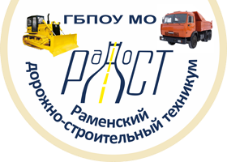 МИНИСТЕРСТВО ОБРАЗОВАНИЯ МОСКОВСКОЙ ОБЛАСТИГосударственное бюджетное профессиональное образовательное учреждение Московской области«Раменский дорожно-строительный техникум»СогласованоУтверждаюна заседании Пед. Совета техникумана заседании Пед. Совета техникумана заседании Пед. Совета техникумаДиректор ГБПОУ МО «Раменский дорожно-строительный техникум»Протокол №___от __________ 2023г___________ А.С.МшецянПротокол №___от __________ 2023г«30 августа» 2023г.№ТемыВсего часовТеорияПрактикаФорма контроля1Вводное занятие: знакомство, определение целей и задач211Диагностические задания, беседа2Формула успеха 6 ч.Формула успеха 6 ч.Формула успеха 6 ч.Формула успеха 6 ч.Формула успеха 6 ч.2.1Понятие «Лидер», основные качества лидера. Целостность личности и комплексность свойств лидера. Структура личности лидера.211Беседа, наблюдение2.3Типы лидеров: лидер - созидатель, лидер - разрушитель, лидер - инициатор, лидер - умелец.211Беседа, наблюдение2.6Составление портрета лидера. Тренинг «Я - лидер». Упражнения на развитие лидерских качеств.211Беседа, наблюдение3Организаторская техника лидера 8 ч.Организаторская техника лидера 8 ч.Организаторская техника лидера 8 ч.Организаторская техника лидера 8 ч.Организаторская техника лидера 8 ч.Организаторская техника лидера211Беседа, наблюдениеГотовность стать лидером.Правила руководства. Понятие «стиль работы лидера», его виды.211Беседа, наблюдениеДеловая игра «Выборы», Тест по выявлению организаторских способностей.2-2Беседа, наблюдениеКомплекс ролевых упражнений, игры на взаимодействие и сплочение.2-2Беседа, наблюдение4Основные приемы формирования команды 6 ч.Основные приемы формирования команды 6 ч.Основные приемы формирования команды 6 ч.Основные приемы формирования команды 6 ч.Основные приемы формирования команды 6 ч.Основные приемы формирования команды.211Беседа, наблюдениеФормальная и неформальная структуры коллектива, их взаимодействие.211Беседа, наблюдениеЛидерство в детской организации. Практикум «Как вести за собой».211Беседа, наблюдениеШкольное самоуправление 4 ч.Школьное самоуправление 4 ч.Школьное самоуправление 4 ч.Школьное самоуправление 4 ч.Школьное самоуправление 4 ч.Структура ученического самоуправления (различные варианты). Функции и полномочия.211Беседа, наблюдениеОрганы самоуправления и их обязанности.211Беседа, наблюдениеОсновные идеи методики коллективно- творческой деятельности 18 ч.Основные идеи методики коллективно- творческой деятельности 18 ч.Основные идеи методики коллективно- творческой деятельности 18 ч.Основные идеи методики коллективно- творческой деятельности 18 ч.Основные идеи методики коллективно- творческой деятельности 18 ч.Коллективно-творческое дело (КТД). Виды КТД.211Беседа, наблюдениеСтратегия, тактика и технология КТД.211Беседа, наблюдениеМетодика организации и проведения КТД: предварительная работа, коллективное планирование, коллективная подготовка дела.211Беседа, наблюдениеМетодика организации и проведения КТД: проведение дела, коллективное подведение итогов, важнейшее последствие.211Беседа, наблюдениеФормы коллективной рефлексивной деятельности.211Беседа, наблюдениеПрактикум «В копилку лидера».2-2Беседа, наблюдениеРазработка своего КТД по стадиям422Беседа, наблюдениеИгра-тренинг «Мой первый сценарий»2-2Беседа, наблюдениеКлуб общения 12 ч.Клуб общения 12 ч.Клуб общения 12 ч.Клуб общения 12 ч.Клуб общения 12 ч.Понятие «общение», «собеседник». Виды и функции общения.211Беседа, наблюдениеВербальное и невербальное общение. Овладение способами эффективного общения.211Беседа, наблюдениеОбщение в группе.Коммуникативные умения и навыки.422Беседа, наблюдениеБеседа, практическая работа в группах. Игры - поединки.211Беседа, наблюдениеРазвитие коммуникативных навыков. Игры на взаимодействие, сплочение команды.211Беседа, наблюдениеИтоговое занятие 4 ч.Итоговое занятие 4 ч.Итоговое занятие 4 ч.Итоговое занятие 4 ч.Итоговое занятие 4 ч.Подведение итогов за год.Тестирование. Анализ коллективно-творческих дел44-Беседа, наблюдение, диагностикаИТОГО ЧАСОВ602733№ДатаТемаКол-во часовФормы контроляФормы контроля№ДатаТемаКол-во часовтеорияпрактика03.10.2023Вводное занятие: знакомство, определение целей и задач21110.10.2023Понятие «Лидер», основные качества лидера. Целостность личности и комплексность свойств лидера. Структура личности лидера.21117.10.2023Типы лидеров: лидер - созидатель, лидер - разрушитель, лидер - инициатор, лидер - умелец.21124.10.2023Составление портрета лидера. Тренинг «Я - лидер». Упражнения на развитие лидерских качеств.21131.10.2023Организаторская техника лидера21107.11.2023Готовность стать лидером.Правила руководства. Понятие «стиль работы лидера», его виды.21114.11.2023Деловая игра «Выборы», Тест по выявлению организаторских способностей.2-221.11.2023Комплекс ролевых упражнений, игры на взаимодействие и сплочение.2-228.11.2023Основные приемы формирования команды.21105.12.2023Формальная и неформальная структуры коллектива, их взаимодействие.21112.12.2023Лидерство в детской организации. Практикум «Как вести за собой».21119.12.2023Структура ученического самоуправления (различные варианты). Функции и полномочия.21126.12.2023Органы самоуправления и их обязанности.21109.01.2024Коллективно-творческое дело (КТД). Виды КТД.21116.01.2024Стратегия, тактика и технология КТД.21123.01.2024Методика организации и проведения КТД: предварительная работа, коллективное планирование, коллективная подготовка дела.21130.01.2024Методика организации и проведения КТД: проведение дела, коллективное подведение итогов, важнейшее последствие.21106.02.2024Формы коллективной рефлексивной деятельности.21113.02.2024Практикум «В копилку лидера».2-220.02.2024Разработка своего КТД по стадиям22-27.02.2024Разработка своего КТД по стадиям2-205.03.2024Игра-тренинг «Мой первый сценарий»2-212.03.2024Понятие «общение», «собеседник». Виды и функции общения.21119.03.2024Вербальное и невербальное общение. Овладение способами эффективного общения.21126.03.2024Общение в группе.Коммуникативные умения и навыки.22-02.04.2024Общение в группе.Коммуникативные умения и навыки.2-209.04.2024Беседа, практическая работа в группах. Игры - поединки.21116.04.2024Развитие коммуникативных навыков. Игры на взаимодействие, сплочение команды.21123.04.2024Подведение итогов за год.22-30.04.2024Тестирование. Анализ коллективно-творческих дел2-2ИТОГО:6027331Я - реальноеЯ - идеальноеЯ - зеркальноеПредставление о том, кто я есть на самом деле.Представление о том, каким я хотел бы быть.Представление о том, как меня	воспринимаютокружающие.2Я - реальноеЯ - идеальноеЯ - зеркальноеКакие качества ты больше всего ценишь в себе?Чем гордишься?Существует ли человек, на которого ты хотел бы быть похожим? Что бы ты хотел изменить в себе?Что думают о тебе сверстники? Что думают о тебе взрослые?